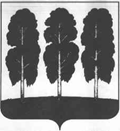 АДМИНИСТРАЦИЯ БЕРЕЗОВСКОГО РАЙОНАХАНТЫ-МАНСИЙСКОГО АВТОНОМНОГО ОКРУГА – ЮГРЫРАСПОРЯЖЕНИЕот  28.10.2019                                                                                                     № 835-рпгт. БерезовоО признании утратившими силунекоторых муниципальных правовыхактов главы городского поселения БерезовоВ целях приведения муниципальных правовых актов главы городского поселения Березово в соответствие с действующим законодательством:1. Признать утратившим силу распоряжение главы  городского поселения Березово от 14 ноября 2007 № 116-р  «О порядке сбора и обмена информацией в области защиты населения и территории городского поселения Березово от чрезвычайных ситуаций природного и техногенного характера»;2. Опубликовать настоящее распоряжение в официальном вестнике органа местного самоуправления городского поселения Берёзово  и разместить    на    официальном    веб-сайте    органов   местного   самоуправления городского поселения Березово.3. Настоящее распоряжение вступает в силу после его подписания.И.о. главы района                                                                                    И.В. Чечеткина